The Art of Ancient Egypt – Presentation NotesLMS Art LiteracyIn the ClassroomPresenters should arrive at their classroom 10 minutes early. The presentation and video should already be pulled up on the teacher’s computer, but all presentation and project files are available at www.lakeoswegoartliteracy.org (password: volunteer4loartlit)… >Schools  >Lakeridge  >6th Grade Egypt.PreparationThis document is intended to provide talking points for the PowerPoint Presentation, along with additional information to help you feel comfortable with the material and  equipped to answer questions. Please do not add, delete or modify the slides or presentation content. This material is developed and approved by the Art Literacy Board of Lake Oswego and is a sanctioned component of the district SS curriculum.The main talking points have been selected with intention. These are concepts or vocabulary that we want all students to be exposed to and it is important that we maintain consistency from class to class. Feel to free to do this in your own words (you do not need to follow this exact “script”).  It is o.k. to incorporate select additional information, provided that you…Finish on time! It is a good idea to practice at home before presenting in class. Please keep track of your time during the lecture so that you are not rushed towards the end. The class periods are about 45 minutes long and the time goes quickly. Plan on:5 minutes for teacher announcements, etc. 25-30 minutes for presentation (including 6 minute video!) 10-15 minutes to explain and complete hieroglyphic translation worksheet.Thank you for your commitment to this program and we hope you have fun learning and teaching about the Art of Ancient Egypt!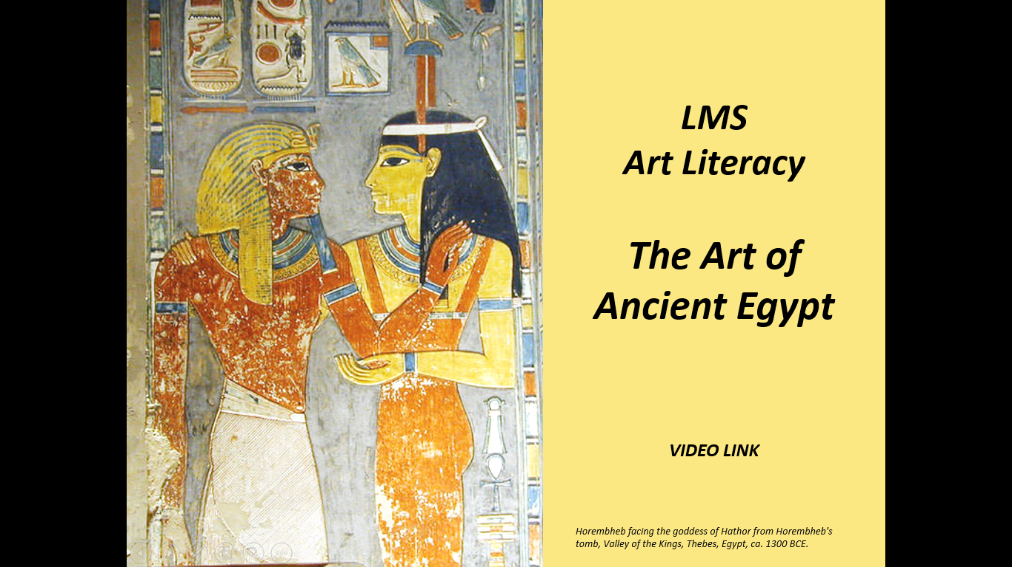 Welcome to Art Lit in Middle School! Elementary – Usually one artist or style of art.Middle School – Ties in with current Social Studies unit. Art of an entire nation, civilization or time period.Art often documents important people and moments in history Art tells us a lot about what the people believe, what they valued and how they lived their daily livesToday we are going to learn about the Art of Ancient Egypt, including architecture, sculpture, painting and more. We’ll also learn about Pharaohs, gods and goddesses, death and the afterlife! This is a tomb painting of The Pharaoh Horembheb (hoh / rĕm / hĕb) facing the goddess Hathor. QUESTION: What colors do you see? Limited color palette, same colors repeated throughout the painting, creating balance. Common in Egyptian art.We are going to watch a short video – pay attention because I’ll be asking you about some of the things you will see! … click on “VIDEO LINK” while in “Slide Show” mode (or open YouTube and type it in:  https://youtu.be/4eVZy-kjOZM)Slide Image: Horembheb facing the goddess of Hathor from Horembheb's tomb, Valley of the Kings, Thebes, Egypt, ca. 1300 BCE. PHOTO: Original image by Jean-Pierre Dalbéra. Uploaded by Karen Barrett-Wilt, published on 22 April 2014 under the following license: Creative Commons: Attribution-NonCommercial-ShareAlike. https://www.ancient.eu/image/2593/the-tomb-of-horemheb/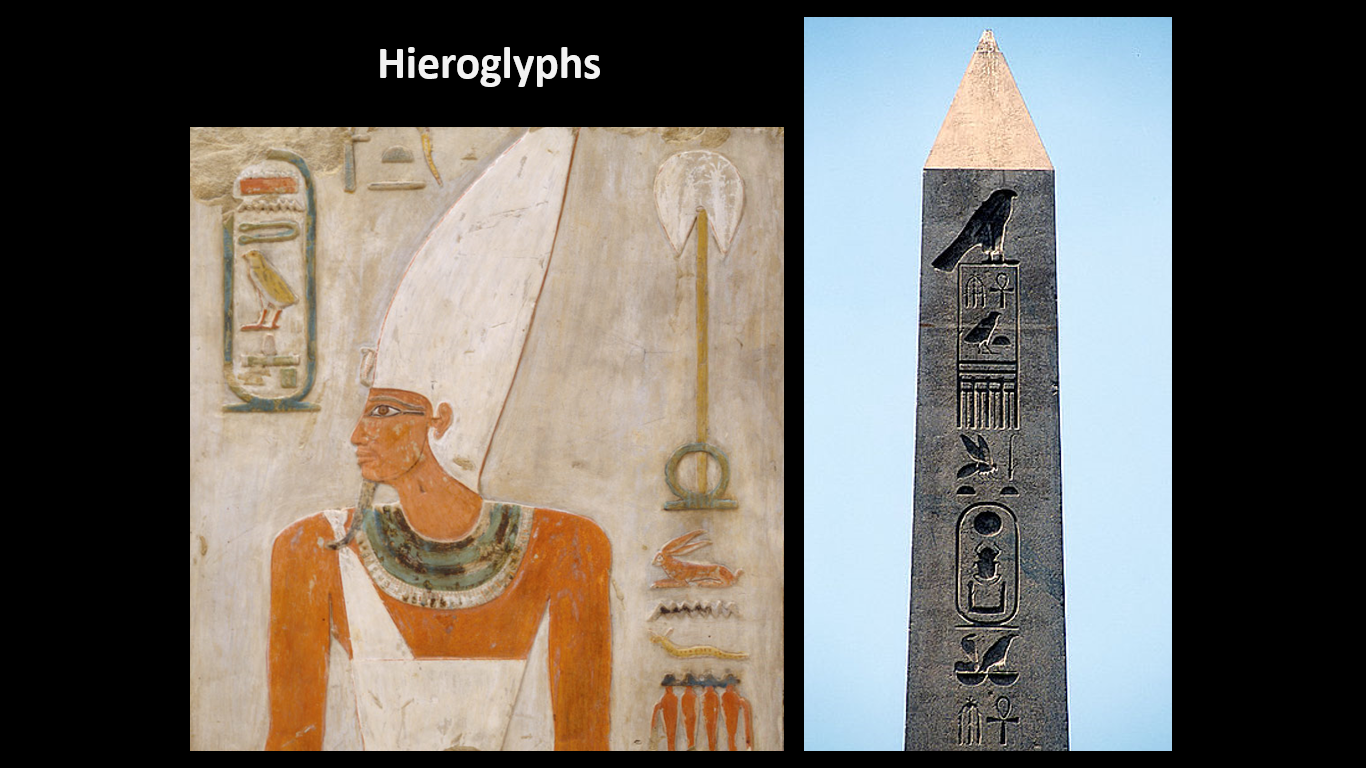 (After Video)… Now we are going to take a closer look at Ancient Egyptian Art. As we do, I want you to be on the lookout for hieroglyphs, the characters that make up the ancient Egyptian text. Most Egyptian art included writing along with the image. This is true for two-dimensional art like paintings, and three-dimensional art, like the relief sculpture on the left and the monument on the right. QUESTION: Who remembers the name for a monument shaped like this? Obelisk Also watch for this oval shape with a line on one end (there is one in both pictures). This shape is called a Cartouche and it tells us that the text inside is a royal name.For 1400 years, no one could read this ancient, forgotten language. The cartouche played an important role in decoding it.Top of the Obelisk of Senusret I, el-Matariya, Cairo, Egypt. Photo: Roland Unger [CC BY-SA 3.0 (https://creativecommons.org/licenses/by-sa/3.0)]Relief of Nebhepetre Mentuhotep II and the Goddess Hathor, ca. 2010–2000 B.C., Temple of Mentuhotep II, Upper Egypt, Thebes, Limestone, paint, H. 14 3/16 in; W. 38 9/16 in. The Met, NYC. Photo: https://www.metmuseum.org, Public Domain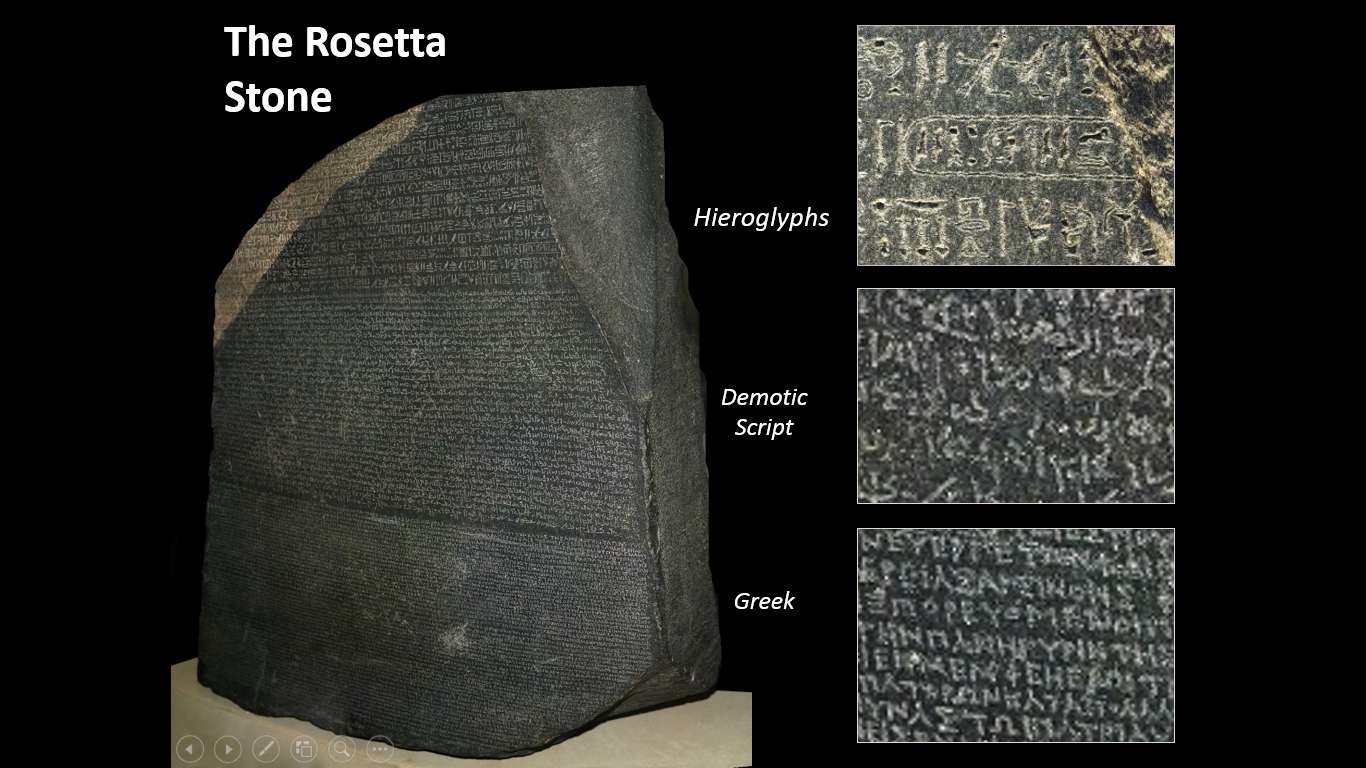 In 1799, Napoleon’s army discovered a large rock near the Nile delta town of Rosetta. It was a fragment that had broken off a larger stone tablet.The rock was inscribed with the same story, written in three different languages: <<CLICK>> Egyptian hieroglyphics, Egyptian demotic script, and Greek. Because Greek was a known language, experts were able to compare the Greek version of the story with the versions in the other two languages in order to “crack the code”. It took teams of scholars over 20 years to complete the translation. The cartouches containing the names of Ptolemy (TOL-uh-mee) and Cleopatra (klee-uh-PA-truh) helped solve the puzzle (sample in top closeup).Much of what we know of life in ancient Egypt comes from translations that were made possible by the discovery and translation of the Rosetta Stone.After this presentation today, you will get to translate your own name into hieroglyphs.The Rosetta Stone, Created196 BCE, Discovered 1799 CE, Present location: British Museum, London. L: 112.3 centimetres W: 75.7 centimetres D: 28.4 centimetresPHOTO https://upload.wikimedia.org/wikipedia/commons/2/23/Rosetta_Stone.JPG © Hans Hillewaert, Creative Commons Attribution-Share Alike 4.0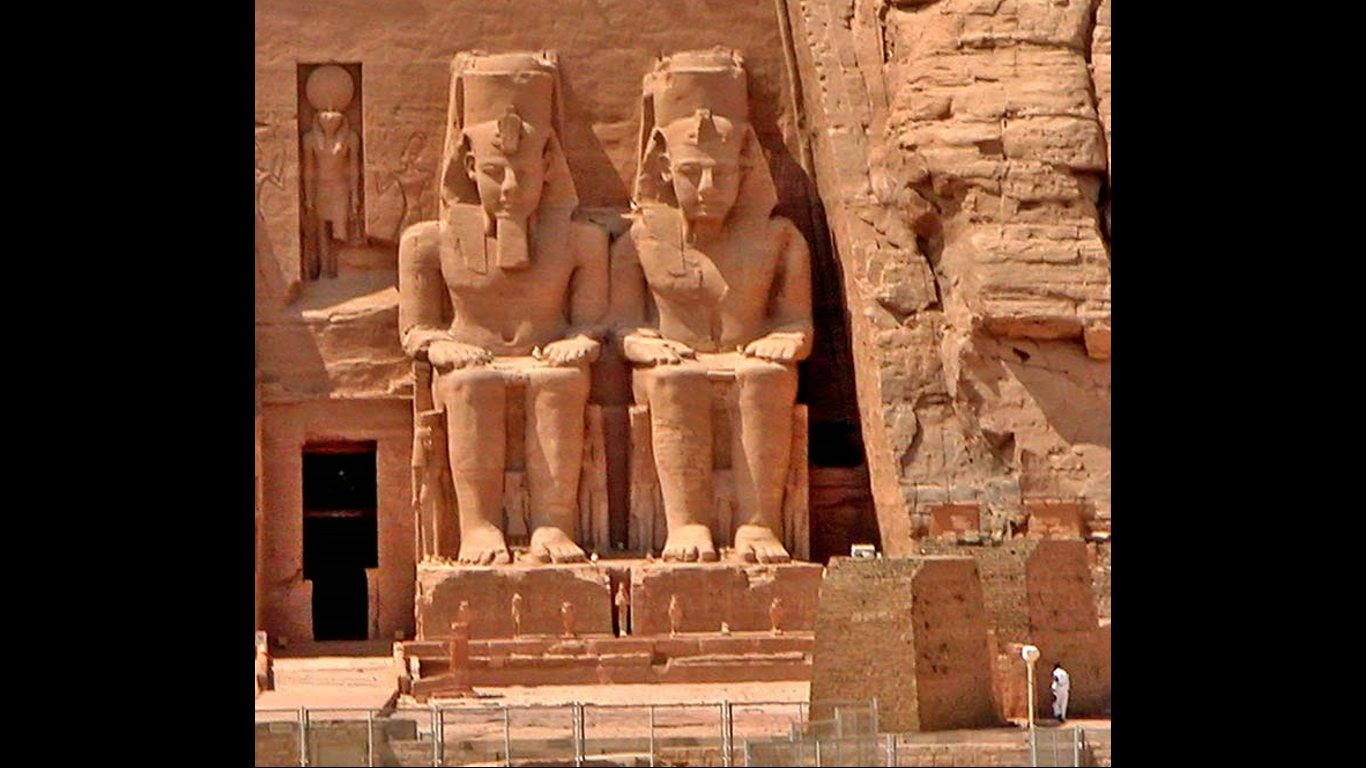 I also want you to think about why the art was created. Most ancient Egyptian art served a specific purpose: To honor a god, Pharaoh or other important person To assist them in the afterlife Ramses II (regarded as the greatest pharaoh of the New Kingdom), built this giant temple built to honor himself (!) and an Egyptian god (Re-Horakhty). There are 2 statues of Ramses II on each side of the entrance and each one is 66 feet tall, as tall as a 6-story building (for scale, notice person in bottom right). The main temple was carved out of a sandstone cliff and took over 20 years to build. Great Temple of Ramses II, Aswān, EgyptPhoto Citation: Dennis Jarvis (CC-BY-2.0), Encyclopedia Britanica (cropped photo)https://www.britannica.com/place/Abu-Simbel#/media/1/2324/209665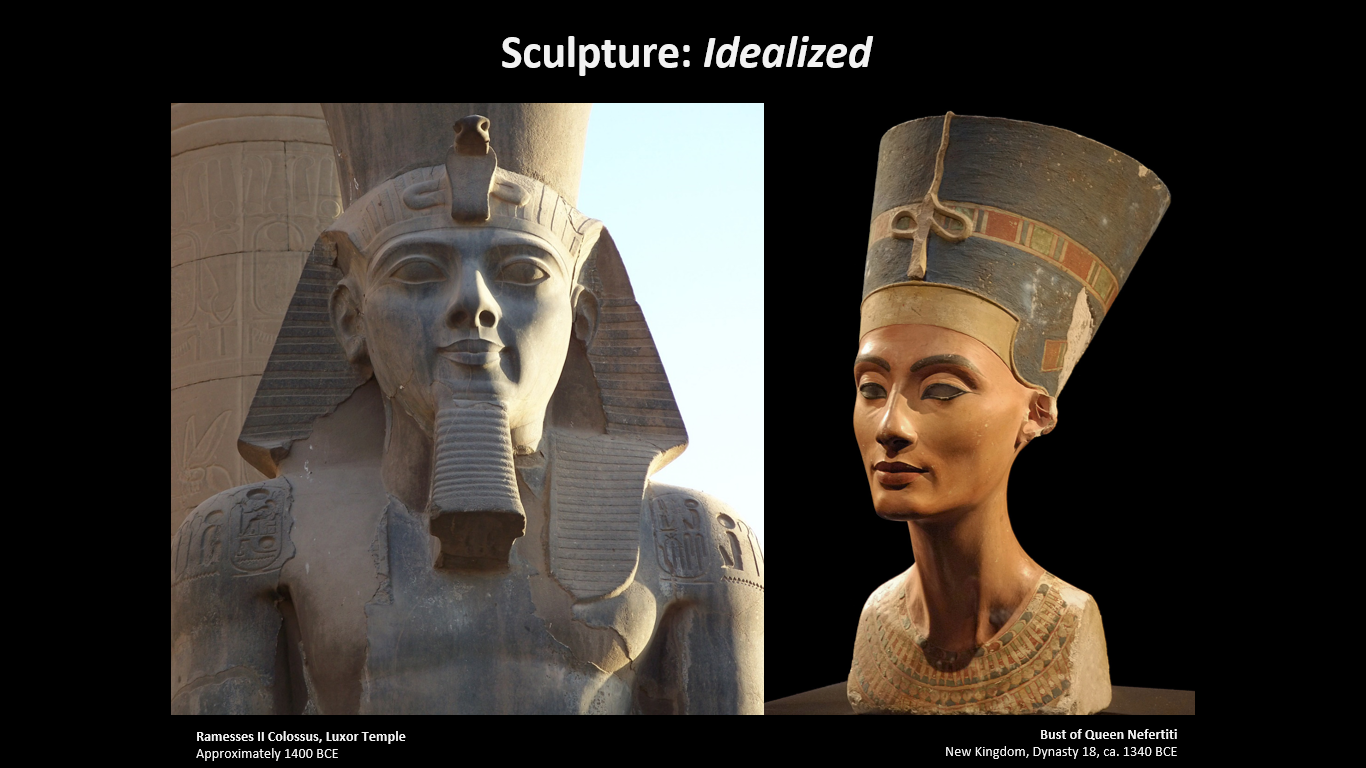 Sculptures of all sizes were made to honor Egyptian gods and rulers. On the left is a closeup of a statue of Ramses II. QUESTION: What do you see carved into his shoulders?  Hieroglyphs & CartouchesOn the right is the Bust of Queen Nefertiti, who was a powerful Queen during the New Kingdom. It is a representation of ideal beauty in Egypt during her era. Realistic, perfect symmetry, fine detail, elongated neck. While Egyptian sculptures are realistic, they are considered Idealized because the people are always represented in the height of their youth and without flaws. The Egyptians believed that after death the pharaoh became a god, so sculptures were intended to capture their perfect, unchanging nature. Additional Information: Nefertiti was the wife of Pharaoh Akhenaten during the 14th century B.C. She and her husband established the cult of Aten, the sun god, and promoted Egyptian artwork that was radically different from its predecessors. This period of change (Armana period) was temporary, and the old ways were restored under Akhenaten's successor, Tutankhamun.Ramesses II Colossus, Luxor Temple - Constructed approximately 1400 BCE in Luxor (ancient Thebes). Photo: Than217 at English Wikipedia [Public domain]Bust of Queen Nefertiti - New Kingdom, Dynasty 18, ca. 1340 BCE, Amarna Period. Limestone, gypsum, crystal and wax, Height 50 cm. Inv.-No. ÄM 21300, The Egyptian Museum of Berlin. Original image by Philip Pikart. Uploaded by Mark Cartwright, published on 14 April 2014 under the following license: Creative Commons: Attribution-ShareAlike.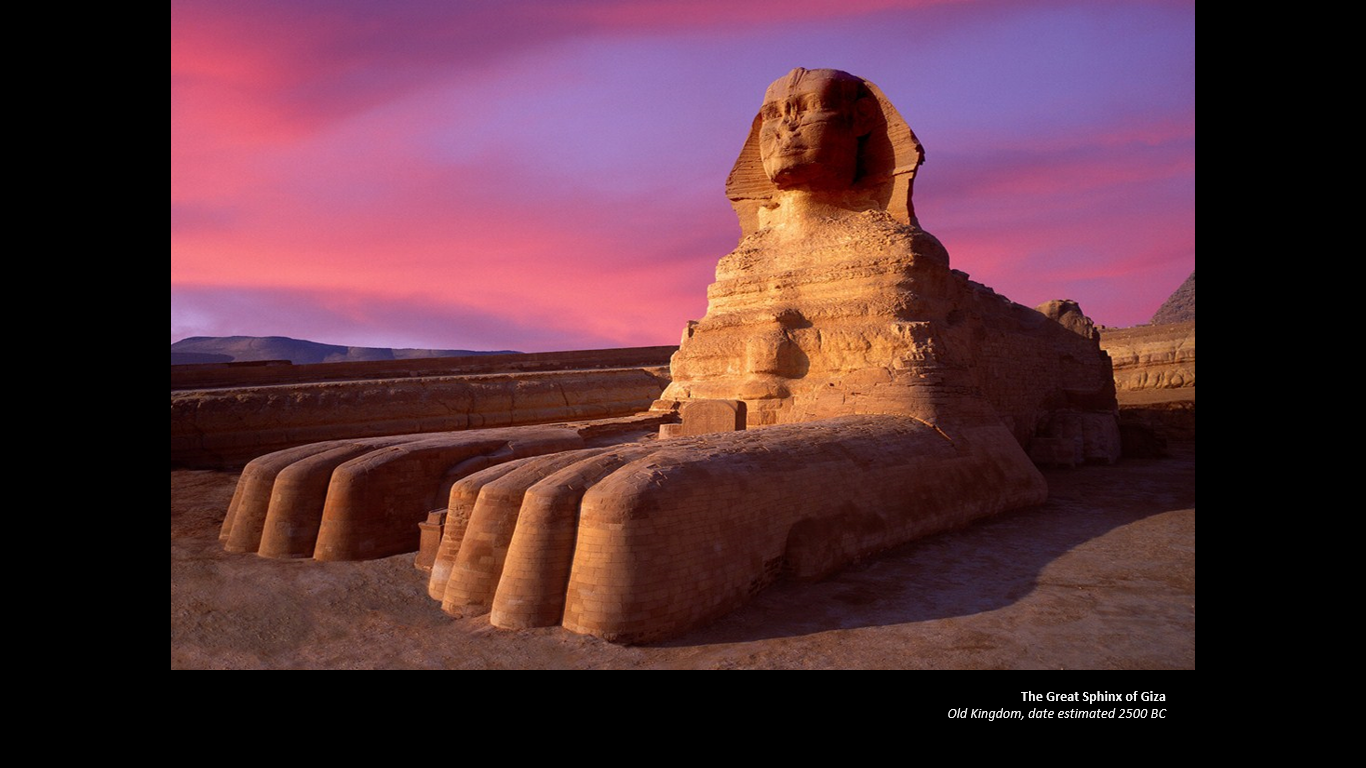 The Great Sphinx was also built for a specific reason. It stands guard near the Great Pyramids of Giza, providing protection for the Pharaohs who are buried inside them. It is also about as tall as a 6-story building. A 6-foot tall adult could fit, standing up, inside one of the eyes!It was originally painted in vivid colors. Bits of red can be found on the statue’s face, while hints of blue and yellow remain on the body. QUESTION: What do you think caused damages: Missing nose? Colors? Thousands of years of flooding and wind erosion caused a lot of the damage. Humans also played a large role. Neglect or intentional damage.Additional Detail241 feet long, 20 feet wide, and 66 feet high. After Rome conquered Egypt in 322BC, the country went through many periods of foreign rule or occupation. Some of the foreign rulers did not value Egyptian art, so much of it was neglected or destroyed. The one-metre-wide nose on the face is missing. Examination of the Sphinx's face shows that long rods or chisels were hammered into the nose, one down from the bridge and one beneath the nostril, then used to pry the nose off. Lehner, Mark (1997). The Complete Pyramids. Thames & Hudson. p. 41. ISBN 0-500-05084-8.PHOTO: https://gohighbrow.com/the-great-sphinx-of-giza/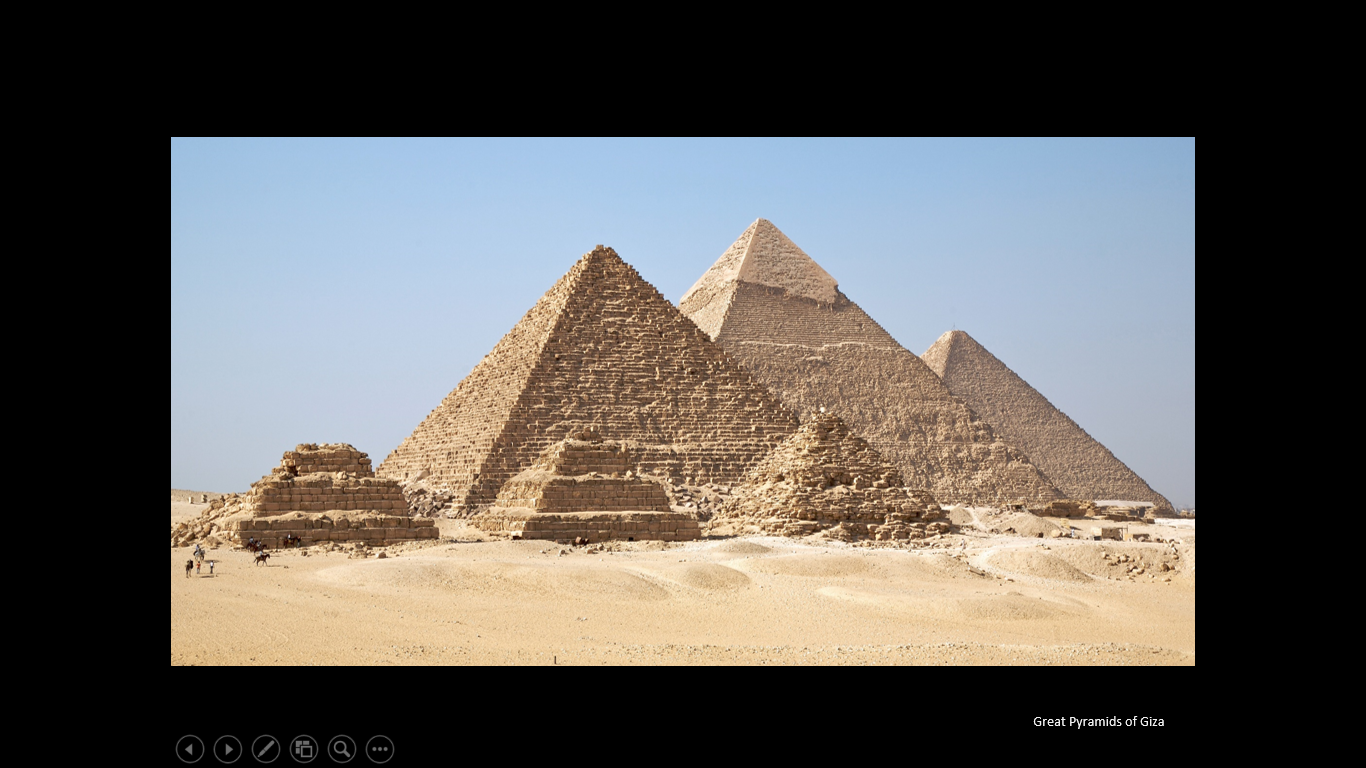 The Great Pyramids were a burial place for pharaohs of the Old Kingdom. The mummified body of the Pharaoh was buried inside the pyramid, along with all the things it would need in the afterlife. These massive works of art are also symbolic:  The shape and form of the pyramids symbolize the rays of the sun. Egyptians saw the sun’s rays as ramps to be used by the pharaoh to climb to the sky. Additional DetailThe Giza pyramid complex includes the three Great Pyramids (Khufu/Cheops, Khafre/Chephren and Menkaure), the Great Sphinx, several cemeteries, a workers' village and an industrial complex. The largest pyramid is 455 feet high – 1 ½ football fields – 2.3 million stone blocks.Photo: Ricardo Liberato [CC BY-SA 2.0 (https://creativecommons.org/licenses/by-sa/2.0)] https://commons.wikimedia.org/wiki/File:All_Gizah_Pyramids.jpg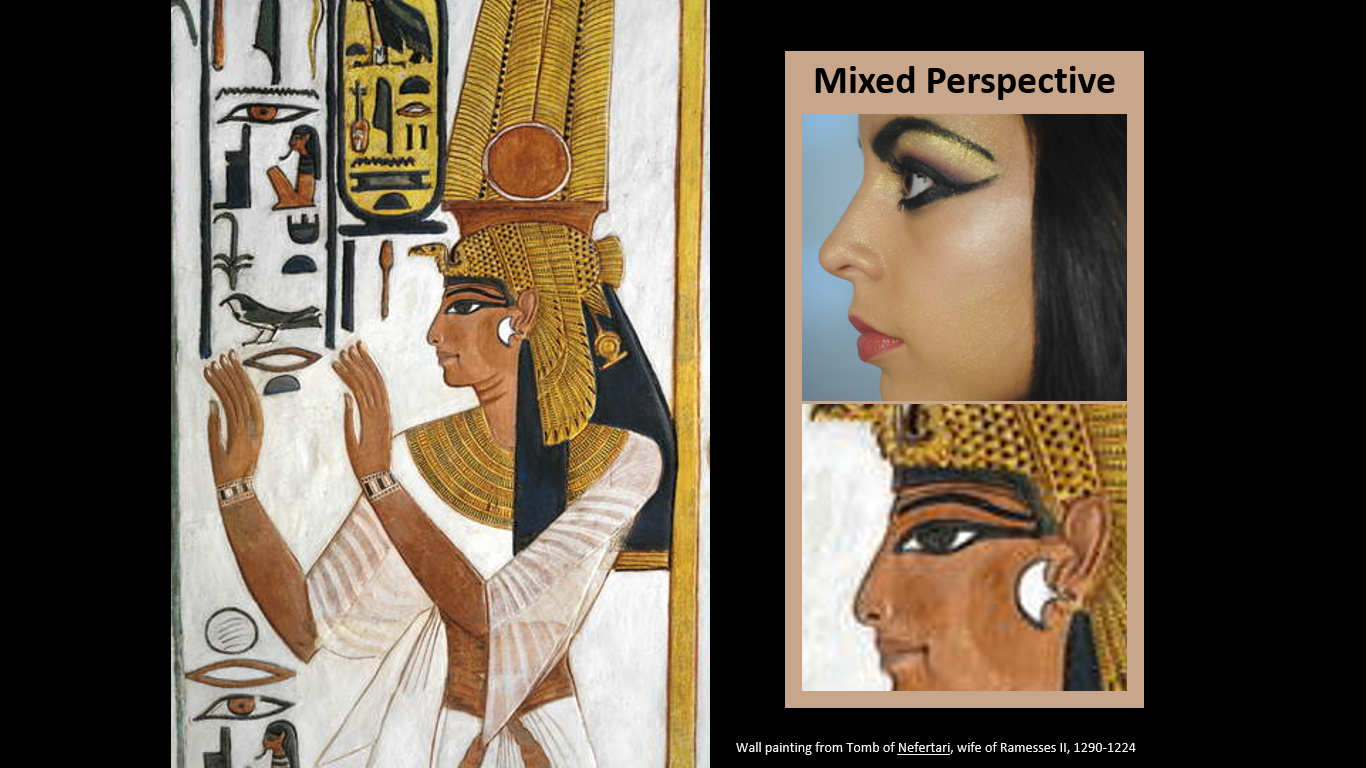 While some royals were buried in pyramids, most were buried in underground tombs. This is a wall painting in the underground tomb of Queen Nefertari. She wears the Vulture Crown (crown of two feathers) which was worn by Great Royal Wives and female Pharaohs.This painting is a great example of some traits that make Egyptian art easy to recognize:Flat, simplified style Mixed perspective, as explained in the video. Her chest is in frontal view, but her arms and hands are in profile. Her face is in profile, but the whole eye is shown. <<CLICK>> to reveal close-upThe top photo shows how an eye actually looks in a profile. Compare it to the close-up of the eye in the painting – We see the whole eye, inside and outside cornersQUESTION: Do you notice anything strange about the hands and fingers in this painting? Fingers are all the same length, which is common in Egyptian painting, though not realistic. Two left hands? Try recreating this pose – unnatural! Wall painting from Tomb of Nefertari, wife of Ramesses II, 1290-1224Photo Description: Egypt, Thebes (UNESCO World Heritage List, 1979) - Luxor - Valley of the Queens. Tomb of Nefertari. Annex to antechamber. Mural paintings. Photo Credit: Egypt, Thebes, Luxor, Valley of the Queens, Tomb of Nefertari, Annex to antechamber, Mural paintings, Queen / De Agostini Picture Library / S. Vannini / Bridgeman Images, Out of Copyright.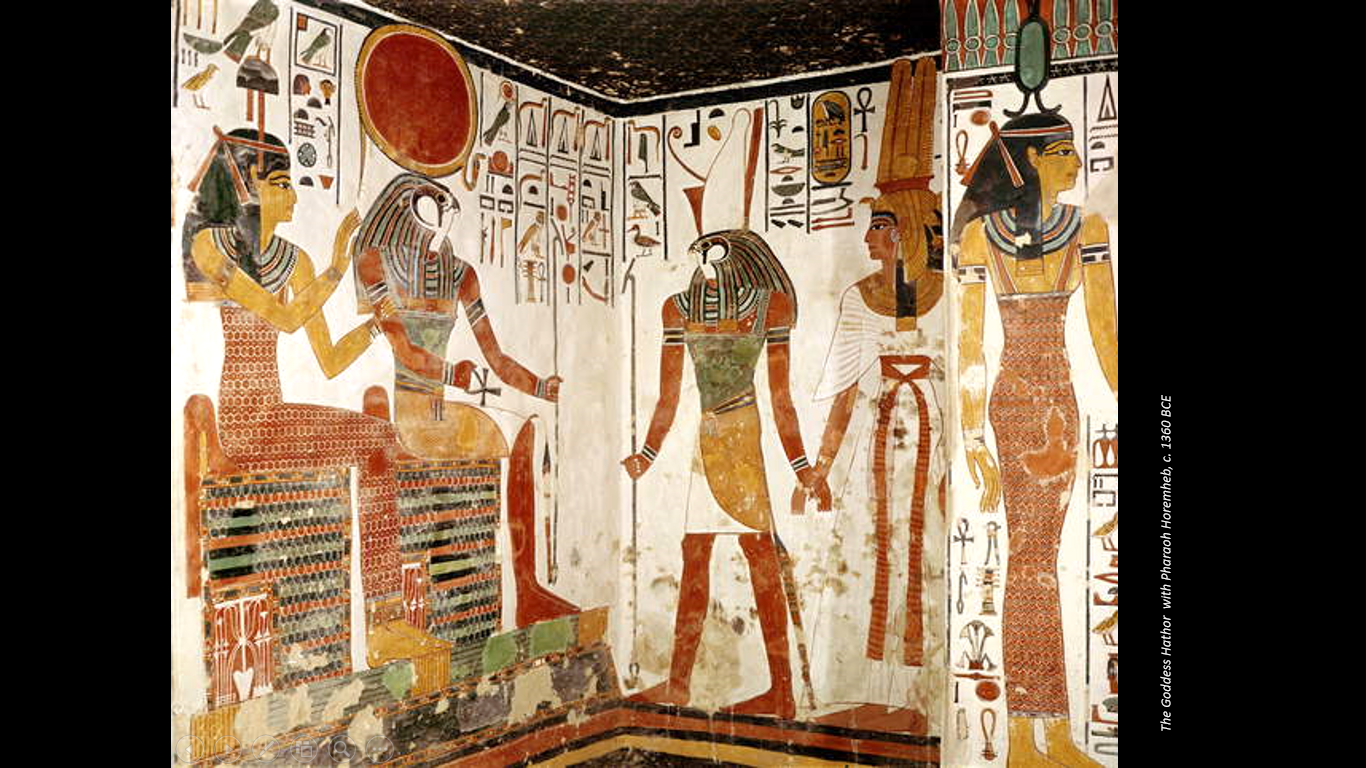 Here is another wall in Nefertari’s tomb. QUESTION: Can you spot Nefertari? How do we know it’s her?  Vulture Crown.Other symbols help us identify the gods and goddesses in the scene:The Sky god, Horus, is leading Nefertari by the hand. Horus is either depicted as a falcon or a man with a falcon’s head (as he is here) Far right is Neif, goddess of creation and war, wearing the shield on her head.This painting is also a great example of strict set of rules (the canon) that applied to representing the human figure: Gender:  Men stand with feet apart, women with feet together;  Males shown in darker skin tones, females in lighter skin tones.Body Proportion: When you compare the proportions of the five figures in this painting, they are very consistent. (Next slide to continue this point…) Additional InfoSitting in the chair Ra, god of the sun, has the head of a falcon and the sun-disk inside a cobra resting on his head. These canons started in the predynastic age (Old Kingdom), and continued through to the Greco period (about 3,000 years)Tomb of Nefertari, Nefertari is brought before the god Re-Horakhty by HorusNew Kingdom (wall painting), Egyptian 19th Dynasty (c.1292-1187 BC) / Valley of the Queens, Thebes, Egypt / Bridgeman Images. Out of Copyright. Cropped photo shown.The Egyptians used a grid system and mathematical rules when drawing the human body. These rules are the Cannon of Proportion.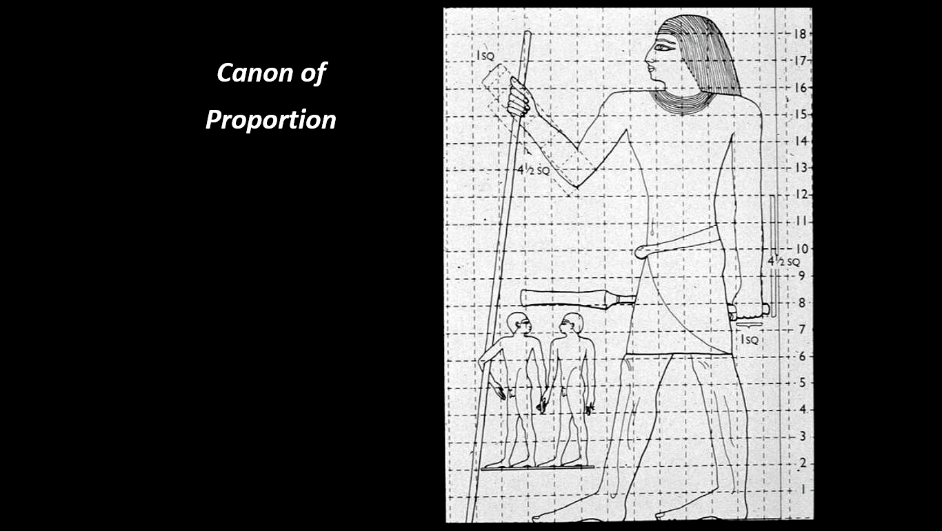 Specific dimensions applied for the head, body and limbs. For example:Hand: 1 square wide (across knuckles)Forearm: Elbow to fist (bottom of knuckles)  = 4 ½ squaresAdditional Information (a few of many rules...)Head: Top of forehead to base of neck: 2 squaresThe body was divided into to three equal sections: Hairline to Elbow = 6 squaresElbow to Knee = 6 squaresKnee to Foot = 6 squaresWaist: Halfway between the base of the neck and the top of the knee 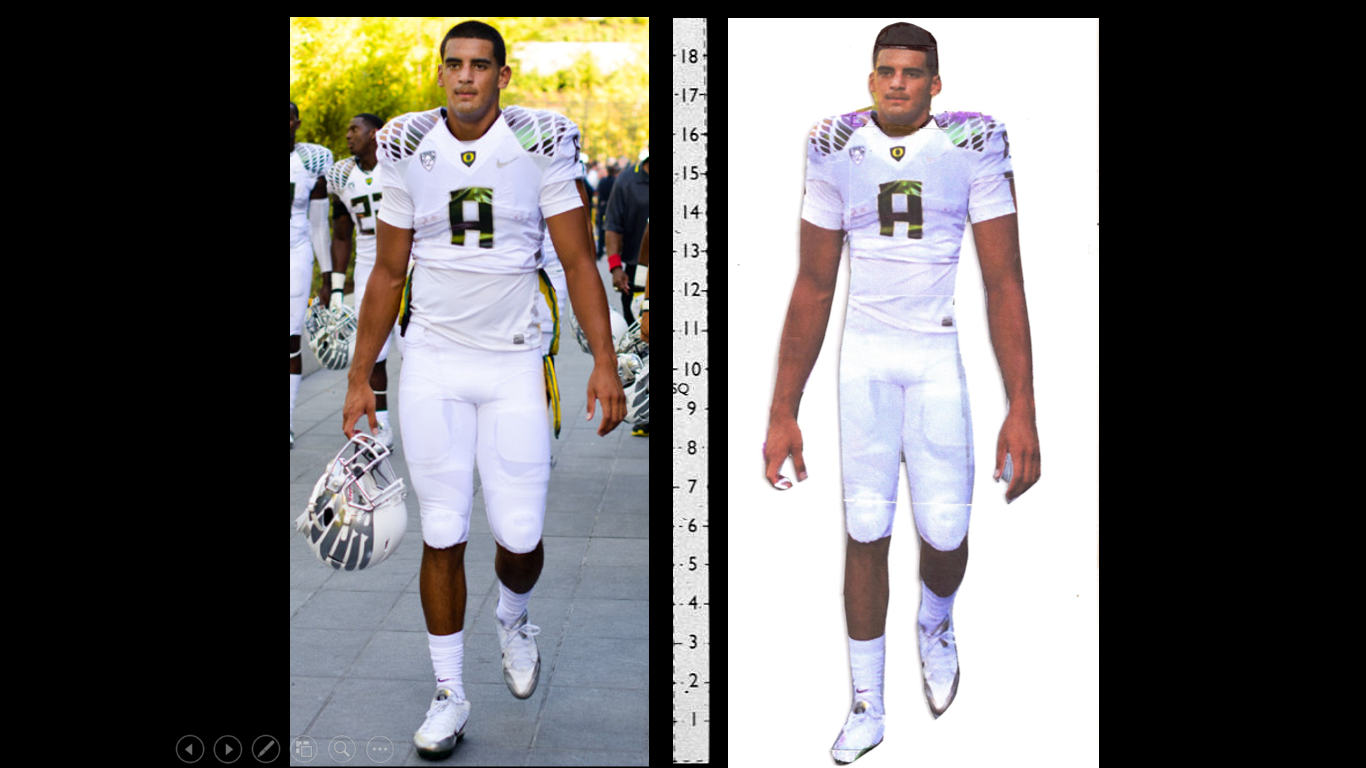 Let’s test out this grid system on a real person. Here is a picture of football player, Marcus Mariota. Now if we apply ancient Egyptian proportions…. <<CLICK>> to reveal … He looks like this. QUESTION: What looks different? But the purpose of the grid system wasn’t to help them draw a realistic portrait, it was to help draw people consistently and achieve balance and order in the art.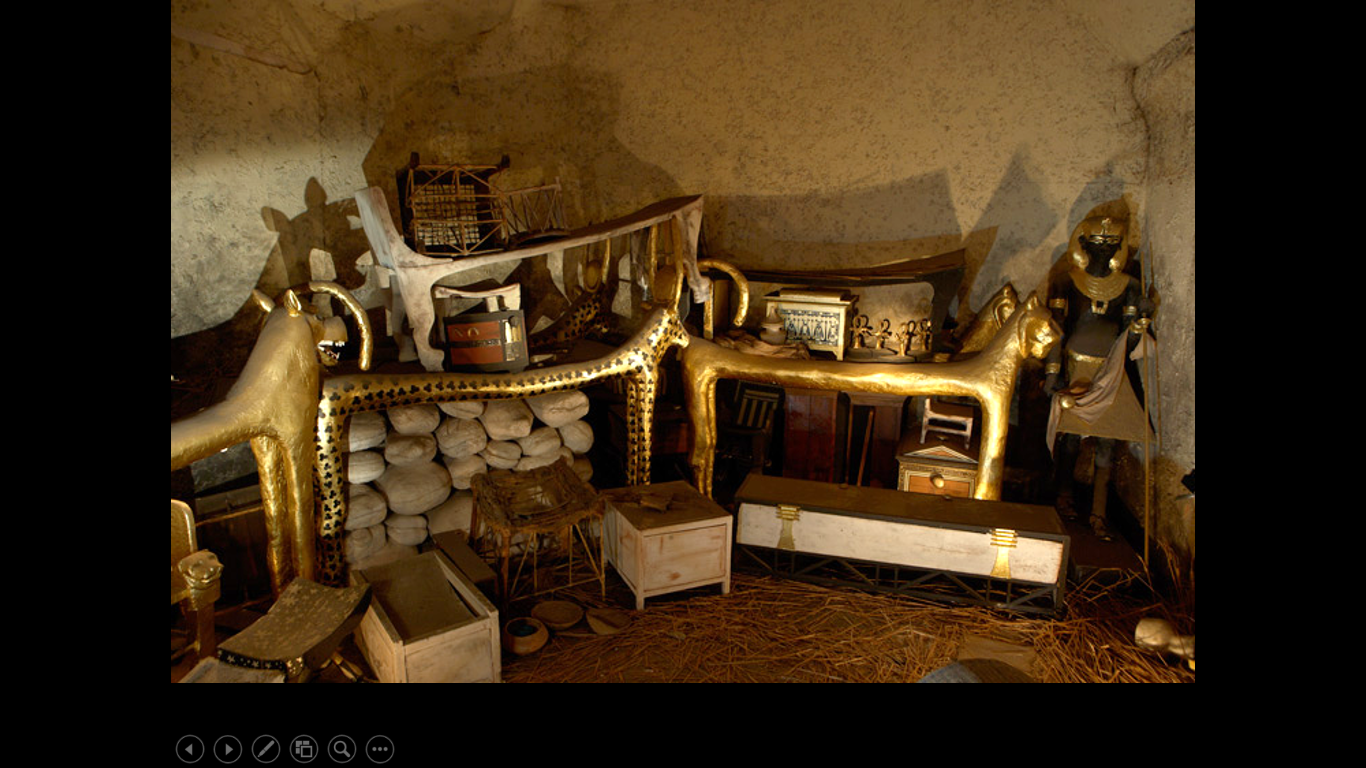 Most of the pyramids and tombs were broken into, and the contents were stolen. One tomb stayed hidden for thousands of years, until it was discovered in 1922.QUESTION: Whose tomb do you think it is? King Tutankhamun (“King Tut”) – The boy who became king at the age of 9 and died when he was only 18.Over 5,000 objects were found inside the tomb. This is a museum recreation of one of the four chambers (rooms), with items arranged as they were found in the original. QUESTION: What do you see? Additional Information5,398 items were found, but this is less than average, compared to the tombs of other pharaohs before and after Tutankhamun’s time.  Included were the solid gold coffin, face mask, statues, archery bows and arrows, furniture, food and clothing. The items that look like animal statues are actually beds, gilded with real gold. The white egg-shaped containers (under the bed) would have been filled with food to be consumed by the king during his afterlife journey.There is evidence that the tomb had been robbed more than once, then resealed. We can only imagine what other items were originally buried inside.Photo: The Antechamber. The Tutankhamun Exhibition (Replicas)https://www.tutankhamun-exhibition.co.uk/the-exhibition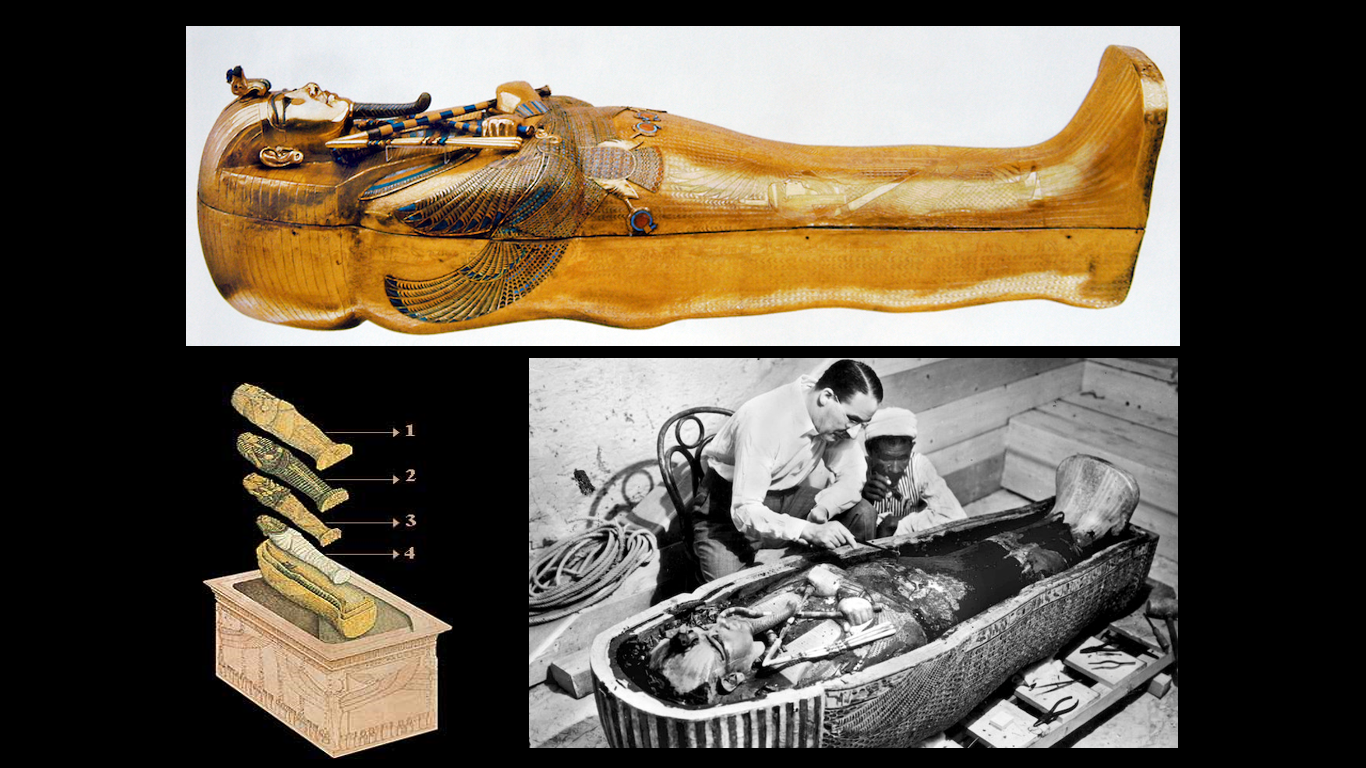 Inside the Burial Chamber of the tomb was King Tut’s mummified body, placed inside three coffins. The top image is the innermost coffin, which is made of solid gold. The black and white photo shows archeologist Howard Carter and another man examining this coffin. Notice that it is inside the second coffin. The three nested coffins were placed inside a large box called a sarcophagus, which was carved out of one large piece of pink limestone. Multiple coffins were a sign of power and importance. The more coffins you were buried in the more status you held in Ancient Egyptian society.Additional InformationThe middle coffin and the outermost coffin were made of wood and covered in gold and semiprecious stones, such as lapis and turquoise.The inner coffin is just over six feet tall and weighs 243 pounds.Photos from Kahn AcademyTutankhamun’s tomb, innermost coffin, New Kingdom, 18th Dynasty, c. 1323 B.C.E., gold with inlay of enamel and semiprecious stones (Egyptian Museum, Cairo). Howard Carter with Innermost Coffin of Tutankhamun, Photographer Harry Burton, 1922 (Tutankhamun Archive, Griffith Institute, University of Oxford). https://www.khanacademy.org/humanities/ap-art-history/ancient-mediterranean-ap/ancient-egypt-ap/a/tutankhamuns-tomb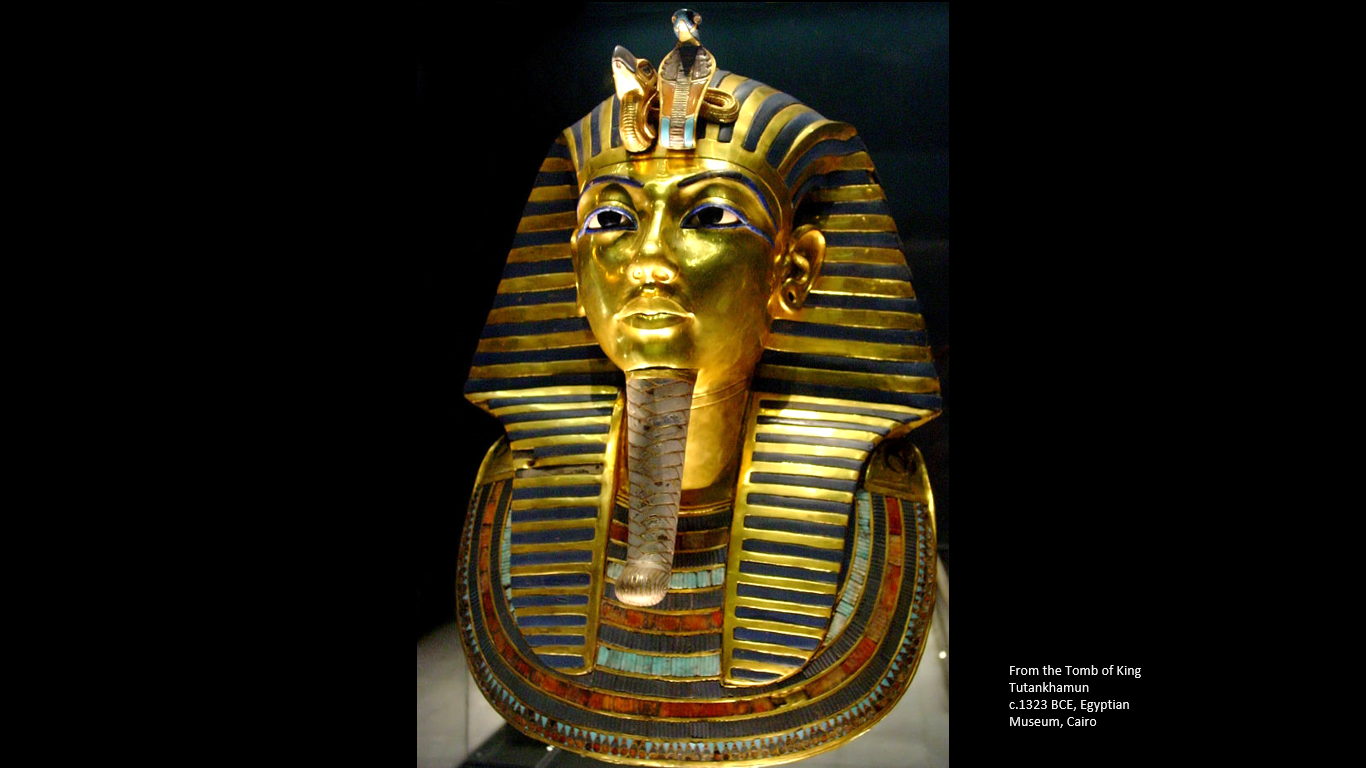 This is Tutankhamun’s Death Mask, which was laid on top of his mummified body. It is also made of solid gold and inlaid stone and weighs 22 pounds.As the video mentioned, symbolism is important in Egyptian art. The striped headdress is a symbol of power, and would only be worn by a pharaohThe false beard is another symbol of power. In life, pharaohs wore false beards that were made of goat’s hairQUESTION: Were there any female pharaohs? Yes – and they also wore the false beard!Additional Info (top of headdress)Cobra  – Represents the goddess Wadjet, (wad-jet) protector of Lower EgyptVulture – Represents the goddess Nekhbet, (nek-bet) protector of Upper EgyptShown together to represent the unification of Lower and Upper EgyptDeath Mask of Tutankhamun (from innermost coffin), New Kingdom, 18th Dynasty, c. 1323 B.C.E., gold with inlay of enamel and semiprecious stones (Egyptian Museum, Cairo) (photo: Bjørn Christian Tørrissen), CC BY-SA 3.0.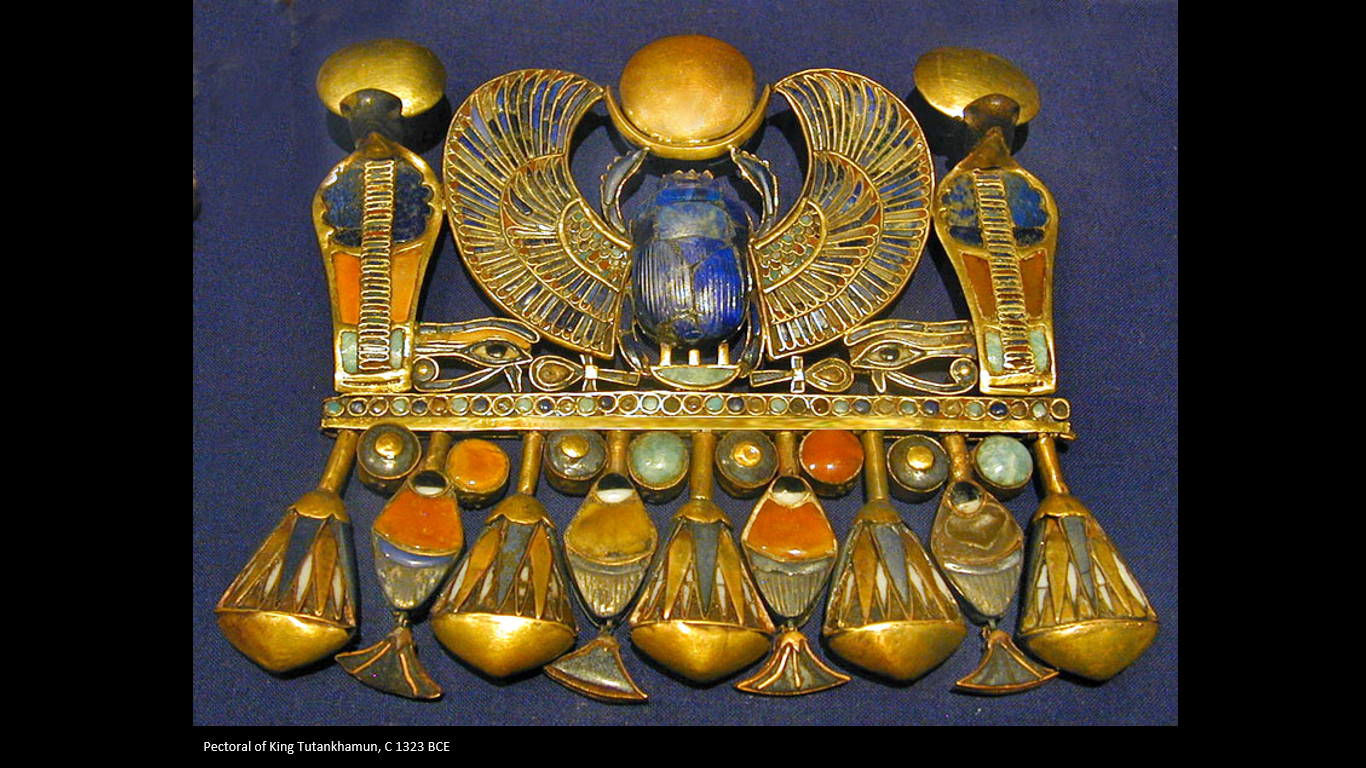 This is one of King Tutankhamun’s Pectorals, which was a type of jewelry that was laid on the mummy’s chest for protection. Pectorals were composed of many symbols. The Scarab (beetle) in the center is the symbol of rebirth, the cycle of life and the sun god Ra.QUESTION: Raise your hand if you can spot the 4 fish. The fish symbol offered protection against drowning.Additional Symbols (No need to name all of these - here for reference)The Lotus: rebirth, often found only in burial settingsEye of Wadjet:  (wDAt) protection against injuryThe Ankh: (AHnk or ank) the sign of life The circular Shen sign, or ring, often with sun disk in the center. Evokes the concept of eternity through its form (no beginning or end)Pectoral of King TutankhamunC 1323 BCE. The Egyptian Museum, Cairo. Gold and semi-precious stones (carnelian, lapis lazuli, glass,).Photo: https://www.flickr.com/photos/dalbera/ [CC BY 2.0 (https://creativecommons.org/licenses/by/2.0)]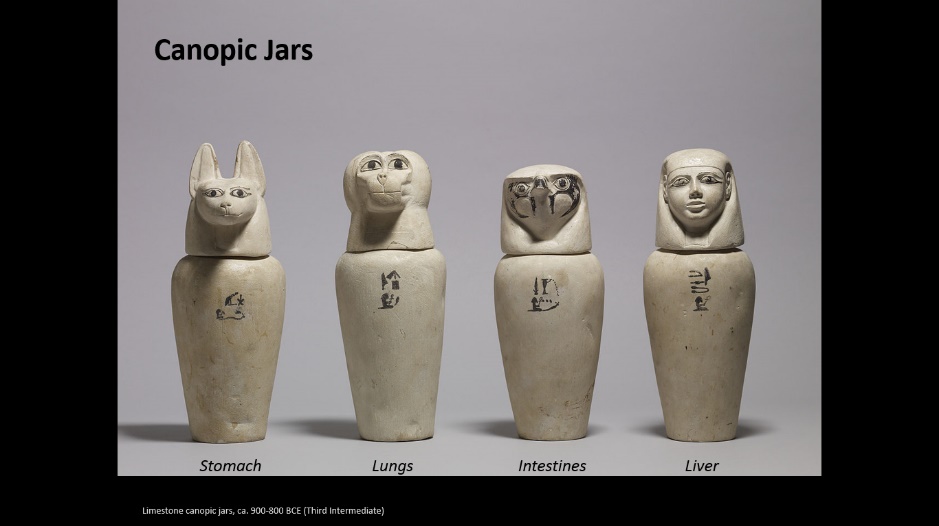 During the mummification process, the deceased person’s organs were removed from the body and placed in containers called Canopic Jars. While the materials and “look” of the jars varied, the symbolism was always the same: Topped with the four sons of the god Horus, who were believed to protect these organs. Additional InformationWhat important organs are missing? Heart and brain! Heart: The heart was not taken out of the body because it was believed to be the center of intelligence and feeling and the person would need it in the afterlife. Brain: A long hook was inserted through the nose; the hook was used to smash the brain, then the pieces of the brain were pulled out through the nose.The four sons: The jackal-headed Duamutef protected the stomach; the falcon-headed Qebehsenuef, the intestines; the baboon-headed Hapi, the lungs; and human-headed Imsety, the liver. They also can represent four of the elements:  earth, air, fire, water or the celestial directions:  north, south, east and west. Canopic Jars, ca. 900-800 BCE (Third Intermediate Period). Origin: Egypt, Araba al-Madfuna (Abydos.) Limestone with paint. Qebehsenuef: 12 5/8 x 4 5/8 x 5 1/8 in.; Imsety: 13 9/16 x 4 3/4 x 5 3/16 in.; Duamutef: 14 3/16 x 5 11/16 x 5 5/16 in.; Hapi: 13 3/8 x 4 13/16 x 5 5/16 in. The Walters Art Museum, Baltimore, MD. Image: Walters Art Museum, Creative Commons Zero. 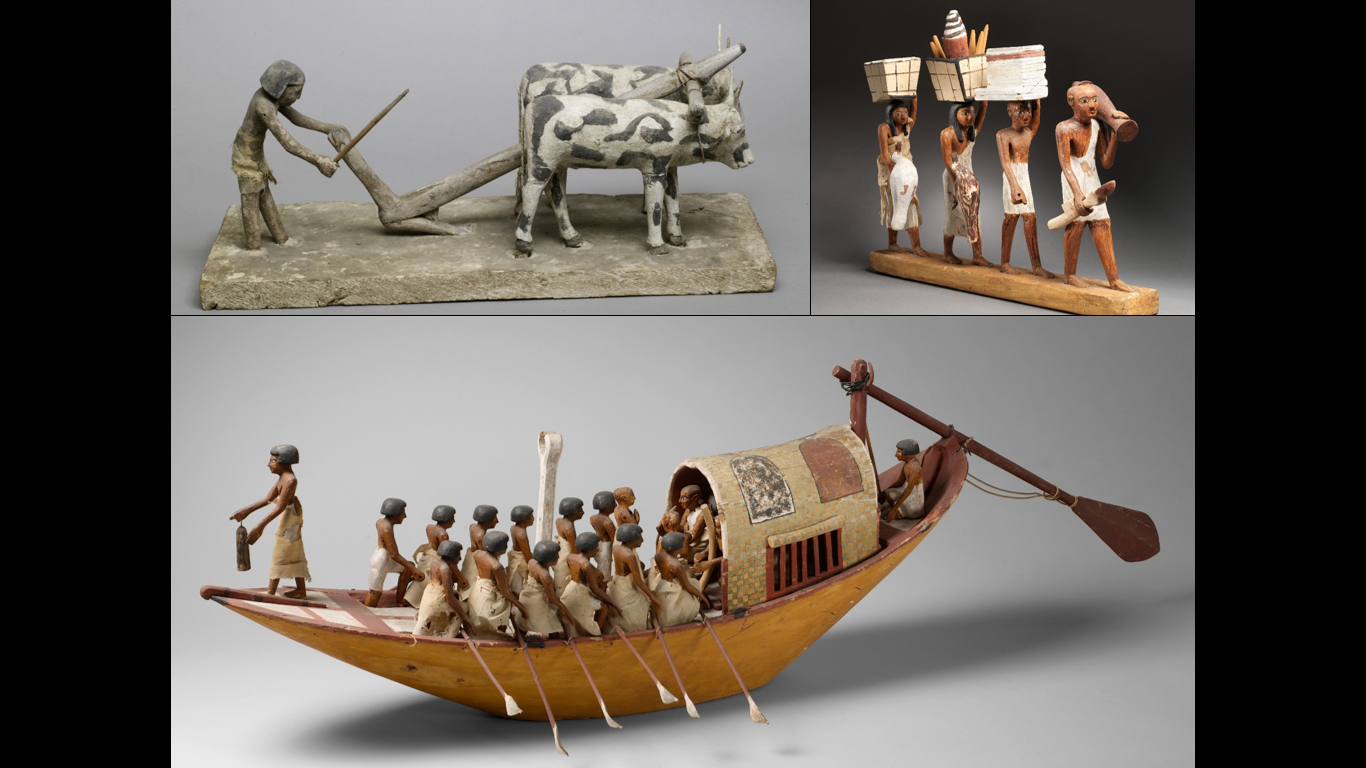 Models were also included in the tombs of Pharaohs to assist their re-born leader in the afterlife. QUESTION: Look closely at these models. What activities do they represent? (1) Peasant and two oxen plowing a field, (2) People carrying supplies (for a burial ritual) and (3) Crew rowing a boat (point out model of deceased person sitting under covered area.)QUESTION: Why would the soul need these in the afterlife? Farming for food, supplies for survival, a boat for transportation and leisure, servants for assistance. Models of soldiers and guards were often included for protection. Grim Fact: Prior to using these models, the Ancient Egyptians used to make human sacrifices of servants when their leader died.Items on Display at The Met, NYC. https://www.metmuseum.org, Public DomainModel of a Man Plowing, ca. 1981–1885 BCE, Painted wood, H. 7 7/8 in.; L. 19 5/8 in.; W. 7 5/8 in.Model of a procession of offering bearers, ca. 1981–1975 BCE, Plastered and painted wood, linen, L 8 11/16 in.; W. 2 13/16 in;  H 10 5/8 in.;  The group is equipped with all the essentials for a proper burial and funeral ritual.Travelling Boat being Rowed, ca. 1981–1975 BCE, Wood, paint, gesso, linen twine and linen fabric. L 68 7/8 in x w. 12 in x h. 14 9/16 in. From the tomb of the royal chief steward Meketre. 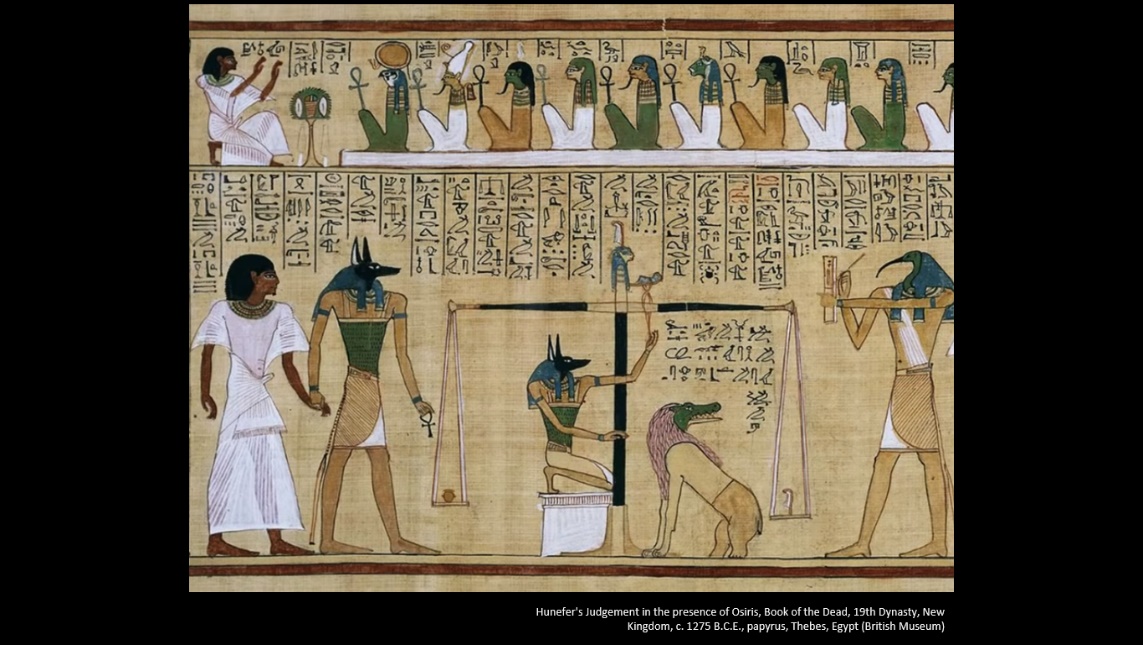 The Book of the Dead, accompanied the body in the tomb.  This was a collection of important spells painted on a long scroll. Sometimes the scenes were also painted on the walls of the tomb.This scene illustrates an important spell: The Weighing of the Heart. The god Anubis (ah-noo-bis or ah-noo-bees) is in the center, holding the scale… If the deceased person’s heart was heavier than the “feather of truth”, it was considered too full of sin to be accepted into eternal life. QUESTION: Did this man pass the test?<CLICK> Dotted line… Looks like his heart was lighter than the feather – he passed!Additional Information: This scroll is painted on papyrus, which is a thick paper made from the papyrus plant. Each Book of the Dead was slightly different from individual to individual; However this spell (Step 4, Weighing of Heart), was consistently included.The demoness Ammit, with a body that was part lion, hippopotamus, and crocodile. If the heart was judged to be not pure, Ammit would devour it. Thoth, the ibis-headed god of sacred writings and wisdom, recorded the results of each judgment.Great video for additional info: The Egyptian Book of the Dead: A guidebook for the underworld - Tejal Gala.  https://www.youtube.com/watch?v=1yv_MXNYbAoBook of the Dead – Slide Screenshot from Khan AcademyHunefer's Judgement in the presence of Osiris, Book of the Dead, 19th Dynasty, New Kingdom, c. 1275 B.C.E., papyrus, Thebes, Egypt (British Museum)https://www.khanacademy.org/humanities/ap-art-history/ancient-mediterranean-ap/ancient-egypt-ap/v/judgement-in-the-presence-of-osiris-hunefer-s-book-of-the-dead  Creative Commons Attribution/Non-Commercial/Share-Alike/Project Preview  – Day one 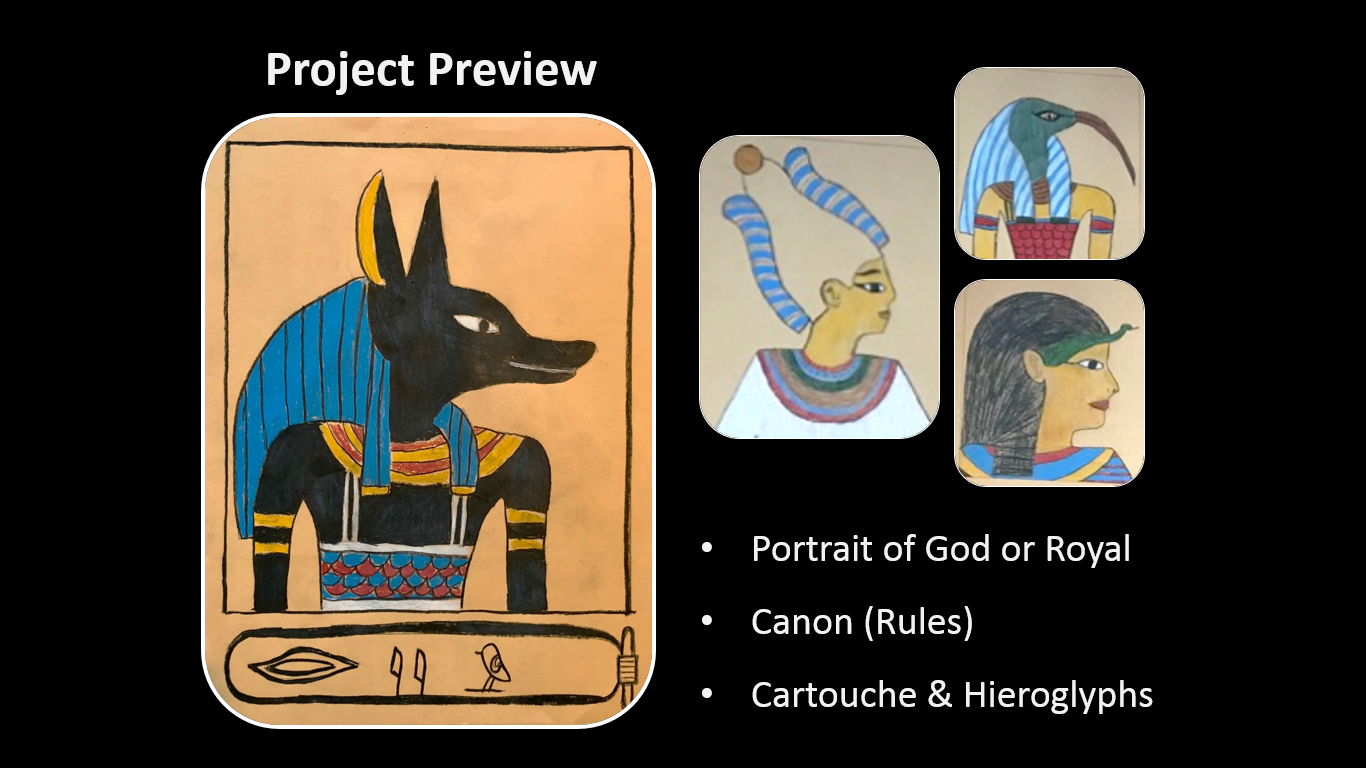 Tomorrow we are going to draw like an Ancient Egyptian!Portrait inspired by an Egyptian God or RoyalFollow the rules for drawing gods and important peopleStudents add their own name to the cartouche.Today we are going to get a head-start on the project, by translating your name into hieroglyphs.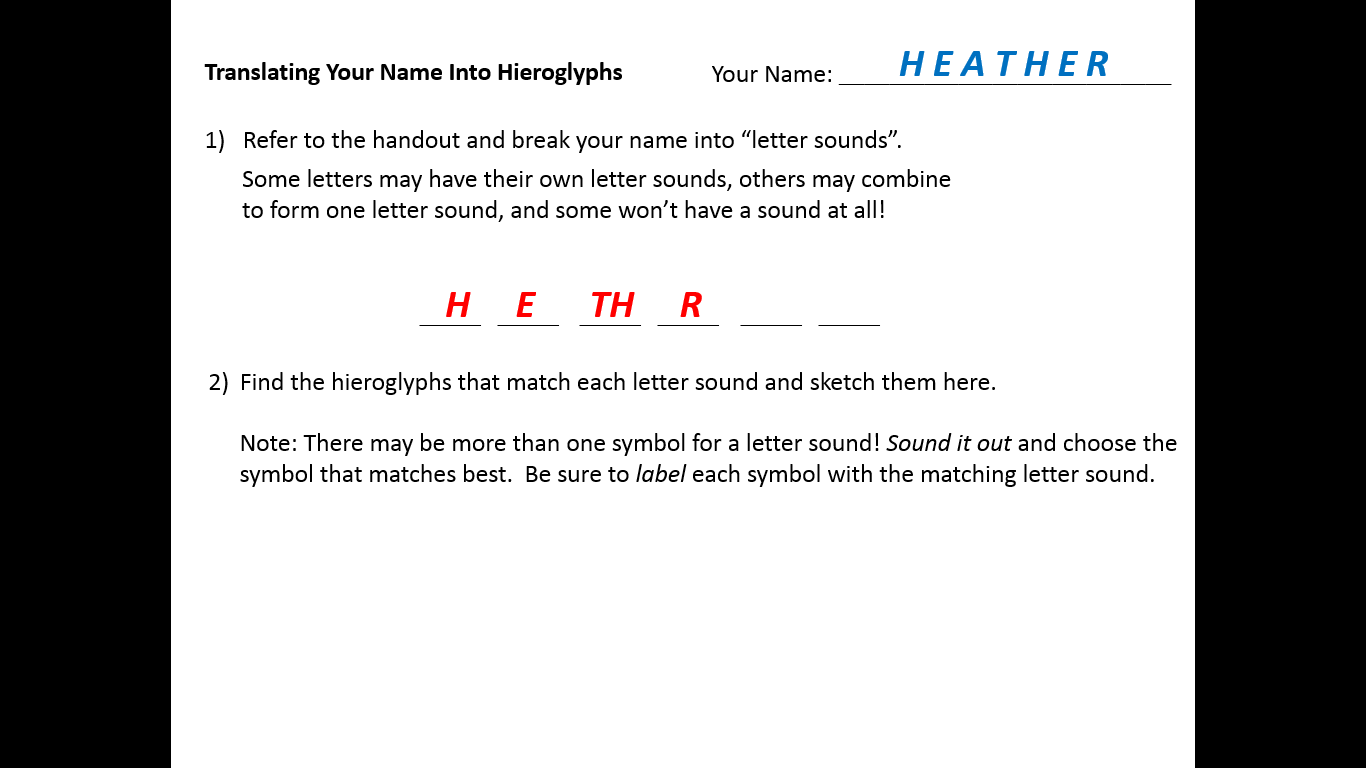 NOTE: Explain process for translating their name BEFORE passing out the worksheets and handoutsAll instructions are on the worksheet that we will pass out in a minute, but I’m going to quickly review them first.You will start by writing you first name, then breaking your name out into letter sounds. Using the name “Heather” as an example, notice that some letters may have their own letter sounds (H, E & R), others may combine to form one letter sound (TH), and some have no sound (A).<CLICK> While the name Heather has 7 letters, it only has 4 letter sounds.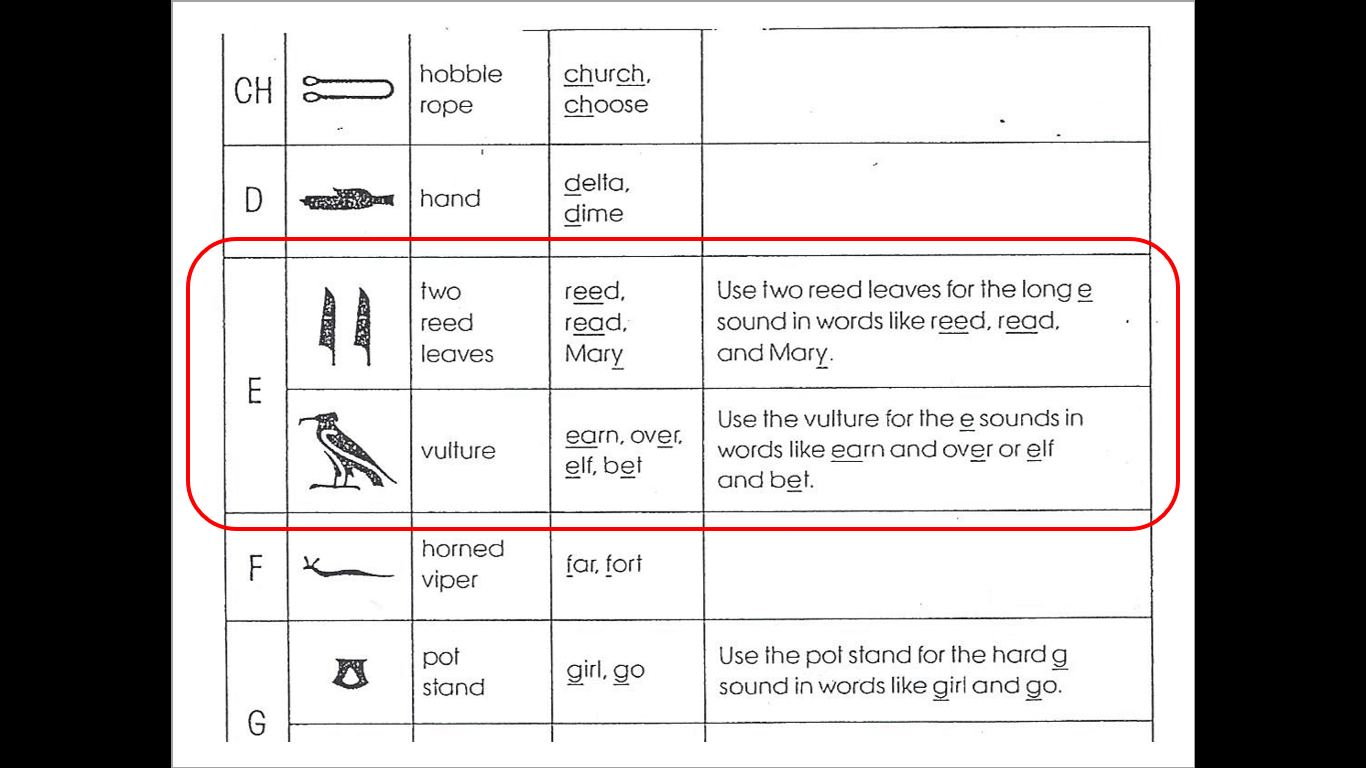 Next, find the symbols that match each letter sound. Note that there may be more than one symbol for a letter sound! Sound it out and choose the symbol that matches best. Example: Two sounds and two symbols for “E”. 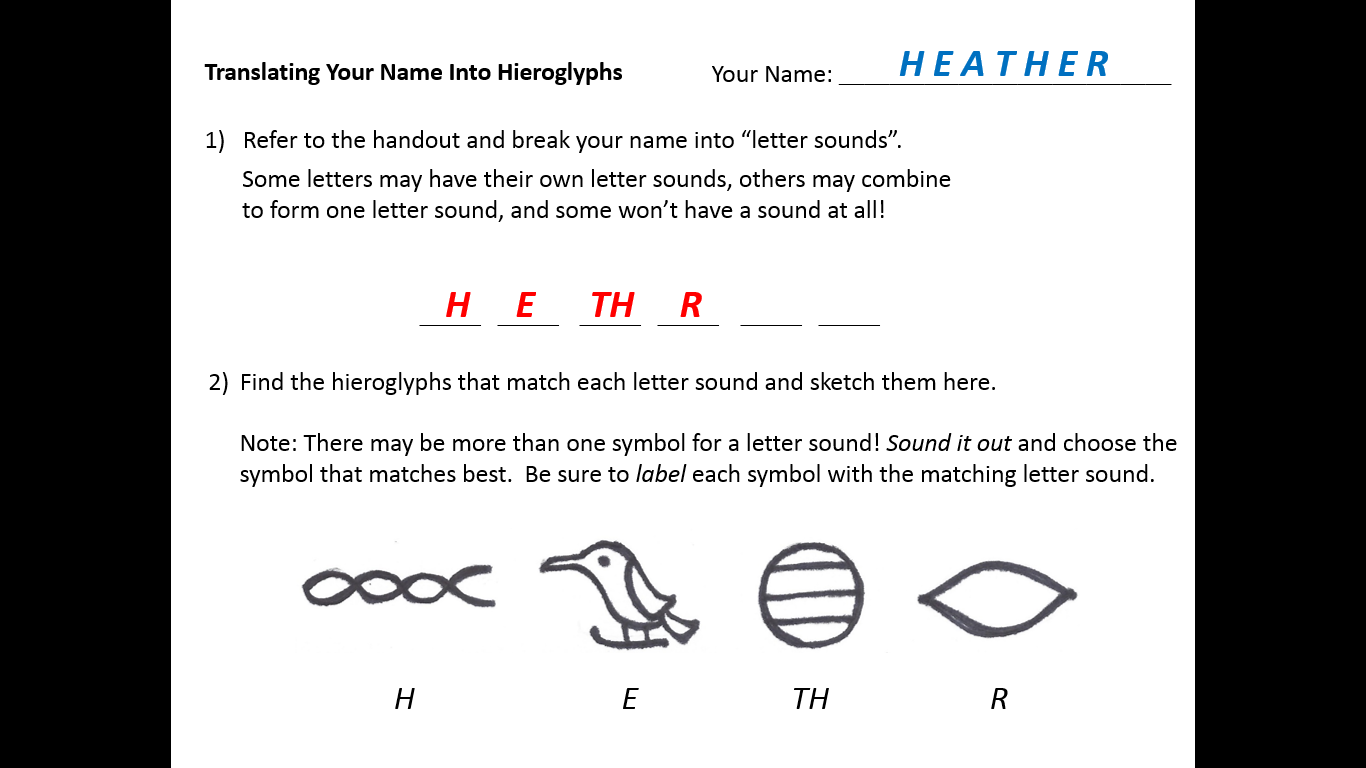 Sketch the hieroglyphs for each letter sound and label them. PRESENTER: Pass out the worksheets and handoutsLeave this screen up while kids complete their worksheetsCollect the students’ worksheets at the end of class – they will get them back tomorrow.